AYANCIK MOTOR İSKELESİ ONARIMI VE UZATILMASI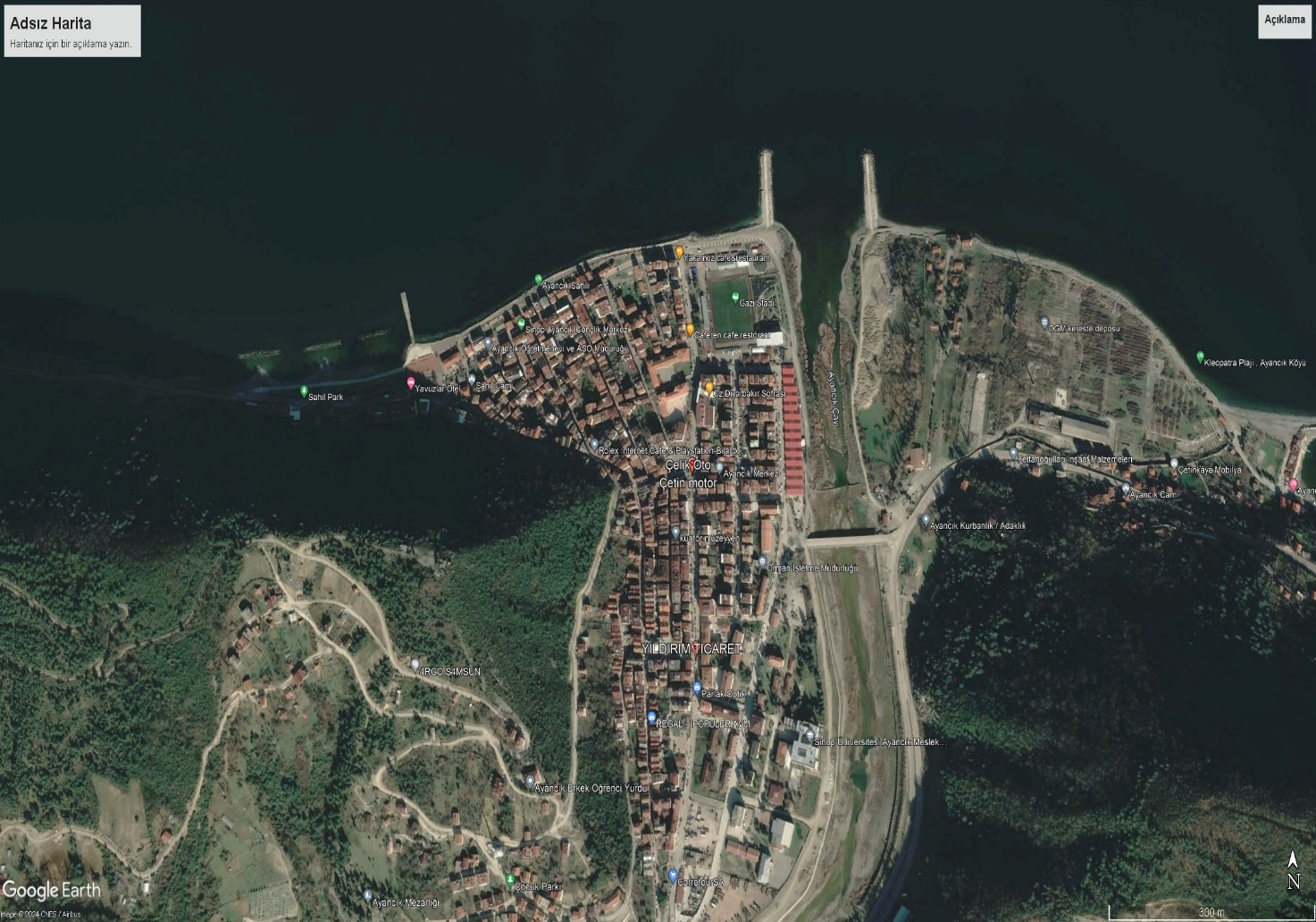 Proje Bedeli		:  48.600.000,00 TLBaşlangıç/Bitiş 	: 2023-2006Gerçekleşme		: %0,00Teknik özellikler	: İlk 50 m’lik kısımda içi kat dolgu ile doldurulacak ve irtibat ano genişliği 30 m ye çıkarılarak iskelenin her iki tarafına -4 m’lik su içi betonlu rıhtım yapılacak ve devamında 50 m uzunluğunda 15 m genişliğinde kazıklı rıhtım inşa edilecektir.